Andy MillerVaccination Champion01892 852 38907817 130 653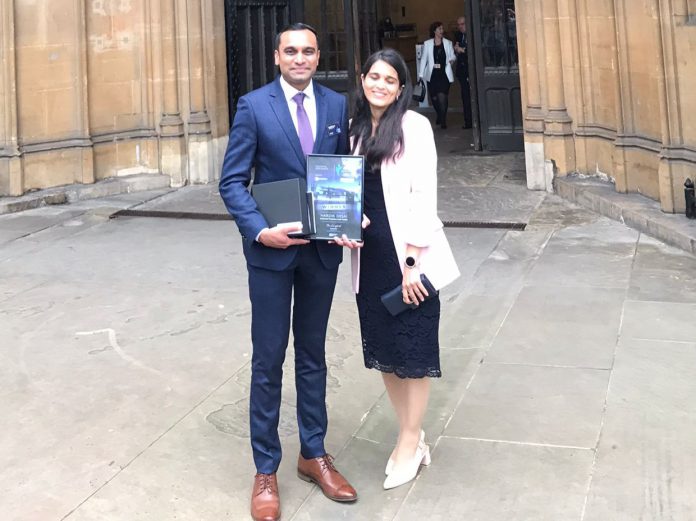 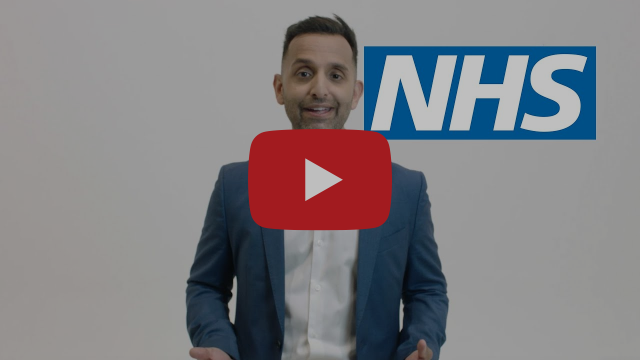 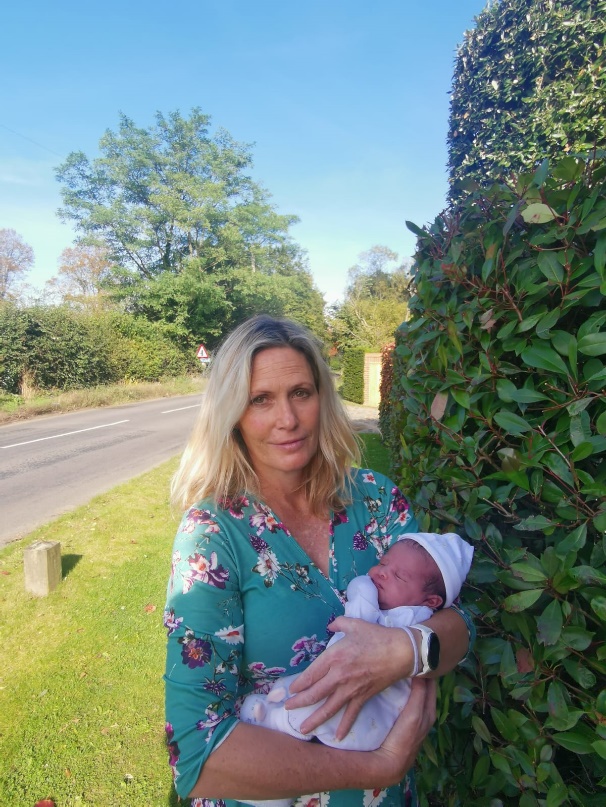 